Madrid, 22 de septiembre de 2020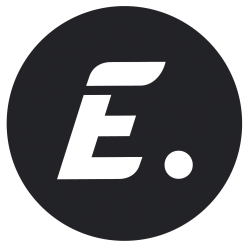 PROGRAMACIÓN DE ENERGY PARA EL MIÉRCOLES 23 DE SEPTIEMBREEsta programación podrá sufrir modificaciones en función de la actualidad.23/09/2020MIÉRCOLESENERGY7:15TPEL ZAPPING DE SURFEROS3357:30TPLOS SIMULADORES: 'CONTACTO'118:25TPLOS SIMULADORES: 'PARA QUE TÚ NO LLORES'129:30+12PERDIDOS: 'EL PRECIO DE VIVIR'5410:10+12PERDIDOS: 'SÍ, QUIERO'5511:00+12THE CROSSING (LA TRAVESÍA): 'DIEZ AÑOS HAN PASADO'511:45+12C.S.I. MIAMI: 'CAÍDOS'19212:40+12C.S.I. MIAMI: 'FRÍA COMO LA PIEDRA'20513:30+12C.S.I. MIAMI: 'ANSIA DE SANGRE'20614:00+16RUMBO A LA ISLA DE LAS TENTACIONES114:15+12C.S.I. MIAMI: 'COTO DE CAZA'20715:15+12C.S.I. MIAMI: 'ENTREGA ESPECIAL'20816:05+12C.S.I. MIAMI: 'CAMBIO DE OPINIÓN'20916:55+7HAWÁI 5.0: 'BUEN VIAJE'9217:45+7HAWÁI 5.0: 'LA FAMILIA ES LO PRIMERO'9318:30+7HAWÁI 5.0: 'SIN ESCAPATORIA'9419:40+7HAWÁI 5.0: 'PADRE DE FAMILIA'9520:20+7HAWAI 5.0: 'LA ÚLTIMA OLA'9621:20+7HAWÁI 5.0: 'EL ARTISTA'9722:10+7HAWÁI 5.0: 'LEGADO'98DISTRITO 823:00+12ALERTA COBRA: 'COMANDO DE ASCENSIÓN AL CIELO'2010:00+12ALERTA COBRA: 'EL COMPLOT'2021:00+12ALERTA COBRA: 'LA VIRGEN NEGRA'2032:00+12ALERTA COBRA: 'UN GENIO ENTRE NOSOTROS'2042:45+12ALERTA COBRA: 'EL PANTERA'2053:30+12ALERTA COBRA: 'OPERACIÓN GÉMINIS'2064:10+12ALERTA COBRA: 'EL HIJO PERDIDO'2074:55+12ALERTA COBRA: 'AMOR FRATERNAL'2085:30TPMIRAMIMÚSICA15:35TPLA TIENDA EN CASA16:55TPEL ZAPPING DE SURFEROS336